Атырау облысы Білім беру басқармасының Атырау қаласы білім бөлімінің«№36"Нұрәлем" бөбекжай-бақшасы" коммуналдық мемлекеттік қазыналықкәсіпорынының өзін-өзі аттестаттау өлшемшарттары Атырау қаласы2021Мазмұны1. Білім беру ұйымы туралы жалпы мәлімет1.2. Материалдық-техникалық базаны бағалау2.Оқытумен мен тәрбиелеу қызметін бағалау.2.1.Қазақстан Республикасы Білім және ғылым министрінің міндетін атқарушының 2016 жылғы 12 тамыздағы № 499 бұйрығымен бекітілген (нормативтік құқықтық актілерді мемлекеттік тіркеу тізілімінде № 14235 болып тіркелген) мектепке дейінгі тәрбие мен оқытудың үлгілік оқу бағдарламасына (бұдан әрі – МДТО үлгілік оқу бағдарламасы) сәйкес білім беру қызметін жүзеге асыру2.2. Тәрбиелеу мен оқытуға психологиялық-педагогикалық жағдай жасау 2.3."РУХАНИ ЖАҢҒЫРУ" бағдарламасын іске асыру шеңберінде ұлттық салт-дәстүрлер мен жалпы адами құндылықтарға негізделген рухани адамгершілік дағдыларды қалыптастыру: 2.4. МДТО үлгілік оқу бағдарламасына сәйкес баланың өмірін қорғауда және денсаулығын нығайтуда қамтамасыз ететін пәндік-кеңістіктік дамытушы орта құру .2.5. МЖМБС және МДТО үлгілік оқу бағдарламасының талаптарына сәйкес мектепке дейінгі тәрбие мен оқытудың мазмұнын орындауды қамтамасыз ететін "Мектепке дейінгі тәрбие мен оқыту" мамандығы бойынша білімі бар педагогтердің болуы2.6. Жеке оқу жоспарлары мен жеке бағдарламаларды әзірлеу кезінде баланың ерекшеліктерін ескере отырып ерекше білім беру қажеттілігі бар балаларды оқытуда инклюзивті білім беру талаптарын орындау 2.7.Баланың даму мониторинг қамтамасыз ететін және оның жеке дамуын жоспарлаудың негізі болып табылатын оқыту нәтижелерінің болуы (мектепалды тәрбиеленушілерінің жеке даму жоспарларының (карталарының) көшірмелері,олар болмаған жағдайда, ересек жастағы тәрбиеленушілер жоспарларының (карталары) 2.8."Денсаулық", "Қатынас", "Таным", "Шығармашылық", "Әлеумет" білім беру салаларына негізделген мектепке дейінгі тәрбие мен оқытудың мазмұнын түрлі іс-әрекеттерді ұйымдастыру арқылы оларды кіріктіру жолдарымен іске асыру 2.9.Тәрбиеленушілердің даму мониторингісінің (бастапқы мониторинг) болуы 3. Тәрбиеленушілердің оқу жүктемесінің ең жоғары көлеміне қойылатын талаптар:3.1.МДТО ҮОЖ белгіленген тәрбиеленушілердің оқу жүктемесінің ең жоғары көлеміне қойылатын талаптарға сәйкестігі және сақталуы; 3.2.оқыту тілдері бойынша апталық оқу жүктемесінің сақталуы. 4.Мектепке дейінгі тәрбие мен оқытудың МЖМБС 2-қосымшасына сәйкес туғаннан бастап 1-сыныпқа қабылданғанға дейінгі балалардың біліктері мен дағдыларының тізбесін игеру бойынша оқыту нәтижелерін бағалауға қойылатын талаптар (осы Өлшемшарттардың 6 немесе 7-қосымшаларына сәйкес мектепалды жастағы тәрбиеленушілердің, олар болмаған жағдайда, ересек жастағы тәрбиеленушілердің ата-аналарымен немесе заңды өкілдерімен жүргізілген сауалнама нәтижелері қоса беріледі)5.Тәрбиеленушілердің дайындық деңгейіне қойылатын талаптар:5.1.МЖМБС мен МДТО үлгілік оқу бағдарламасында анықталған әрбір білім беру саласы және әрбір ұйымдастырылған оқу қызметі бойынша жас топтары бойынша меңгеруге тиіс игеруге жататын білім, білік, дағдылар мен құзыреттіліктердің көлемін игеру (МДТО ҮОЖ әрбір білім беру саласы бойынша ұйымдастырылған оқу қызметінің 15 минуттан аспайтын бір бейне материалы қоса беріледі); 	5.2.жас кезеңіне сәйкес тәрбиеленушілер жетістіктерінің мониторингі (қорытынды) нәтижелерінің болуы және талдау (осы Өлшемшарттардың 8-қосымшасына сәйкес толтырылған кесте, мониторингісінің (қорытынды) көшірмелері қоса беріледі). 6.Оқу мерзіміне қойылатын талаптар:	6.1.жас кезеңдерін сақтау және топтарды бірдей жастағы немесе әртүрлі жастағы принцип бойынша жинақтау (осы Өлшемшарттардың 9-қосымшасына сәйкес жас топтары тізімдерінің көшірмелері қоса беріледі);1. Білім беру ұйымы туралы жалпы мәліметБілім беру ұйымының толық атауы «Атырау облысы Білім беру  басқармасының  Атырау қаласы  білім бөлімінің «№ 36 Нұрәлем » бөбекжай-бақшасы» коммуналдық мемлекеттік  қазыналық  кәсіпорныБілім беру ұйымының орналасқан жері (заңды мекенжайы мен нақты орналасқан мекенжайы, пошта индексі).060016 Қазақстан Республикасы, Атырау облысы, Атырау қаласы,  Геолог а.о. Мирас т.Зейнолла Көшәлиев көшесі, құрылыс 21У.м.а  тұлғаның байланыс деректері: (телефон, электронды пошта, webсайт):Телефон:8 7(1 22) 49-35-95,  49-16-93факс.: (713 2) 40-58-00; Эл . поштасы: nuralemmiras2018@mail.ru, инстраграмм:_nuralem_36У.м.а тұлға өкілінің байланыс деректері (басшысының Т.А.Ә., қызметке тағайындалуы туралы бұйрық көшірмесі, электрондық поштасы)Мамбетбаева Бақытжамал Матросқызы Mambetbaeva82@bk.ruҚұқық белгілейтін және құрылтай құжаттары (заңды тұлғаны мемлекеттік тіркеу не қайта тіркеу туралы анықтаманың/куәліктің және Жарғының көшірмесі қоса беріледі)Құқық белгілейтін және құрылтай құжаттары және балабақшаның iшкi тәртiптерiн регламенттейтін құжаттар, баскару құжаттары: 1) Заңды тұлғаның мемлекеттiк куәлігі БИН 171240007575 .Куәлiк кызметi ережеге сәйкес Казакстан Республикасынын зандары шеңберінде жүзеге асыру кұкығын береді. Меншiктiк түрі : мемлекеттік. Құрылтайшы туралы мәлімет: Атырау облысының әкiмдiгi. Уәкiлеттi органы: «Атырау облысының қаржы басқармасы» мемлекеттік мекемесi Басқару органы: «Атырау қаласының бiлiм бөлiмi» мемлекеттік мекемесі 2) Құрылтайшылар келісімі , білім беру ұйымының жарғысы. Білім беру ұйымының Жарғысы – «Атырау  облысының қаржы басқармасы» мемлекеттік мекемесiнің 2021 жылғы 16 қантар №163 бұйрығымен бекітілді. Алғашқы тiркелген күні 2017 жылдың 8 желтоқсан. 3) Бiлiм беру қызметiнiң сапасын қамтамасыз ететін жекеменшік немесе шаруашылықты жүргізетін құқығын немесе жылжымайтын мүлiктi жедел/сенiмдi басқару құқығын растайтын материалдық және материалдық емес актАтырау қаласы әкімінің 2018 жылы 16 сәуір №20 өкімі бойынша-«Атырау қаласының құрылыс бөлiмi» мемлекеттік мекемесіне 165 орындық мектепке дейінгі балалар мекемесiнiң құрылысын пайдалануға беру туралы » мемлекеттiк қабылдау комиссиясының актiсi бекітілді.  Атырау қалалық коммуналдық меншiгiне қабылдау және оларды баланска бекіту туралы NK - 47 бұйрыгы негiзiнде жалпы сметалық құны 303582249,60(Үш жүз үш миллион бес жүз сексен екі мың екі жүз қырық тоғыз мың алпыс) теңге, алпыс тиін. соның iшiнде құрылыс - монтаж жұмыстары 221617990 (екі жүз жиырма бір миллион алты жүз он жеті мың тоғыз жұз тоқсан ) теңге.-құрайтын, жалпы ауданы 1826,4ш.м.болатын, Атырау қаласының Мирас ықшам ауданы, Көшалиев көшесіндегі Құрылыс 21, 2 қабатты, 165 орындық балалардың балабақша ғимараты Атырау  қалалық коммуналдык мемлекеттік меншiгiне қабылданып, №36 «Нұрәлем» КМҚК балансына берілді.  Атырау қаласының әкiмдiгiнiң 05.04.2018ж №454 «Атырау қаласының Мирас ықшам ауданы, Көшалиев көшесіндегі Құрылыс 21, қаласының экономика және қаржы бөлiмi» мемлекеттік мекемесіне жер учаскесiн беру туралы» №586 қаулы негiзiнде  қызмет көрсету үшін тұрақты пайдалануға берілді.  Жер пайдаланушы: «Атырау  қаласының экономика және қаржы бөлiмi»Атырау қаласы  білім бөлімінің «№ 36 Нұрәлем » бөбекжай-бақшасы» коммуналдық мемлекеттік  қазыналық  кәсіпорын «Азаматтарға арналған үкімет»мемілекеттік корпорациясы» КЕ АҚ Атырау қаласы бойынша филиалы – Жер кадастры және жылжымайтын мүлікті техникалық тексеру департаментімен жасалды. Кітапта №5278. Тұрақты жер құқығын пайдалану №8029190 актісі 2017.20.07 жылы берілген, жер учаскесiнiн кадастрлық нөмiрi №:04-066-059-3774, жер учаскесiнiң алаңы 0,9500га. Құқық белгілейтін және құрылтай құжаттары (заңды тұлғаны мемлекеттік тіркеу не қайта тіркеу туралы анықтаманың/куәліктің және Жарғының көшірмесі қоса беріледі) https://cloud.mail.ru/public/suEE/KytpSZ2hzРұқсат беру құжаттары(білім беру қызметіне лицензия және оған қосымша және (немесе) мектепке дейінгі тәрбие мен оқыту саласындағы қызметтің басталғаны туралы хабарламаны жіберу туралы талон)------Жобалық қуаты- 165 орын 2022 жылғы 1 ақпандағы мәлімет бойынша бала саны -174Ғимараттың жалпы ауданы -1826,4м . Жер учаскісінің алаңы: 7604м Ғимараттың типтік сипаттамасы: 2 қабатты типтік ғимарат . Қызмет жүйесi: 8.00-18.30 6) Рұқсат беру құжаттары: Мектепке дейінгі тәрбие мен оқыту саласындағы қызметтің басталғаны туралы берілген хабарлама. № KZ41RVK00037385  күні: 8.12.2017ж. 2018 жылдың 5 қаңтардан бастап санитариялықэпидемиологиялық қорытындысы KZ32RBP00104664 Берілген қорытынды: Мектепке дейінгі ұйымның санитариялық ережелер мен гигиеналық нормативтерге сай. Мектепке дейінгі ұйымның санитариялық ережелер мен гигиеналық нормативтерге сай. Балабақшаның жаңа оқу жылына дайындығы туралы актісі бар. Санитарлық-эпидемиологиялық өрт қауіпсіздігі қызметтерінің қорытындысы мен тексерілген актілері бар. Мектепке дейінгі ұйымның ішкі және сыртқы келбеті СанЕмН талаптарына сай. Стандарт жүйесіне байланысты еңбек қауіпсіздігін қамтамасыз ету мақсатында балабақшада толыққанды жұмыс жүргізіледі. Мекеменің қауіпті жағдайларда эвакуациялау жоспары ғимараттың әр қабатында орналастырылған. Жұмысқа жаңа қабылданған қызметкерлер алғашқы кіріспе нұсқаулықтан өткізіледі. Әрбір тоқсан сайын қызметкерлермен қауіпсіздік ережелері туралы нұсқаулықтар өткізіліп, журналдарға белгіленіп отырады. Балалар мен қызметкерлердің жарақаттануы тіркелмеген. Мекемеде өрт қауіпсіздігі жөнінде, еңбек қауіпсіздігі жөнінде, балалардың өмір қауіпсіздігі мен денсаулығын сақтау жөнінде нұсқаулықтардың барлығы бар, құжаттары талапқа сай жүргізілген. Өзін-өзі зерделеу туралы мәлімет Әдістемелік ұсынымдардың 12- тармағына сәйкеc өзін-өзі зерделеуді өткізу туралы № 36  «Нұрәлем» балабақшасының 2022 жылғы 28.03 № 9 бұйрығы бекітілген, өзін-өзі зерделеуді жүргізу комиссиясының құрамы талапқа сай  5- педагог енгізілген. Комиссия төрағасы балабақшаның меңгерушісі.1.2.Материалдық-техникалық базаны бағалау(бейнетаспа ұсынылады)№36"Нұрәлем" бөбекжай бақшасының ғимараты27 ақпан2011 жылы 165 орындық типтік жобамен салынып пайдалануға берілген. Қазіргі уақытта бөбекжай бақшасында  7-топ , оның 7-іқазақ тілінде, барлығы –174 бала тәрбиеленуде. Бөбекжай - бақшасына бала қабылдау 2019 жылдың қыркүйек  айынан бастап INDIGO 24 kz. -электрондық портал арқылы жүзеге асырылады.Бөбекжай - бақшасының  ғимаратының жалпы ауданы 6064,97 шаршы метр.Бөбекжай бақшасының ғимараты тұрақты жер пайдалану құқығына ие. Жер учаскесінің алаңы : 7604га. Жер учаскесінің кадастрлық нөмірі: 04-066-059-3774.Өрт болған жағдайда адамдарды эвакуациялау сызба жоспары ғимараттың әр қабатында ілініп,өрт сөндіру құралдарымен толықтай жабдықталған. Автоматты өрт дабыл қаққыштар жұмыс жасайды, апаттық (эвакуациялық) жарықтандыру белгілері орналасқан. Жалпы саны 56 бейне бақылау камерасы орнатылған оның 40 ішті, 16сыртқы түсірілімдікөрсетіп тұр. Сақталу мерзімі 3ай . Дабылқаққыштар мен бейнебақылау камераларының дұрыс жұмыс жасауына ИП «R.S Enqineerinq» жеке кәсіпкерімен№__келісім шарт _____ж келісім шартқа отырылды.Кәсіпорынның «Террористік тұрғыдан осал обьектілердің терроризмге қарсы қорғалу паспорты» жасақталып бекітілген. Жылына 1 рет оқу жаттығу жұмыстары жүргізіледі.Мектепке дейінгі ұйымдарға  және сәбилер үйлеріне қойылатын санитариялық-эпидемиологиялық  талаптар санитариялық қағидаларына сай темір шарбақпен қоршалып, 7 топтың ойын алаңы 7 бөлінген. Аула аумағында балалардың әрбір жас 2-6 аралығында әртоптарына ойнау  үшін арналған беседка, әткеншек, балалар дөнесі,құмалаңдары,спорттық турникеттермен  жабдықталған. Балабақша учаскесіне кiру жолдары, көлiкпен өту жолдары, шаруашылық құрылыстарға, қоқыс жинағыштарға арналған алаңдарға, санитариялық-аулалық қондырғыларға өтетiн жолдар қатты жабынмен жабылған (тротуарлық плитка).Бөбекжай-бақшасының жылу жүйесі мен таза су желісі.Топтық үй-жайлар2.Оқытумен мен тәрбиелеу қызметін бағалау. Бөбекжай-бақшасының үлгілік  оқу жоспарлары, білім беру салалары және ұйымдастырылған оқу қызметінің жүктемесі және вариативтік компонентті қоса алғанда балалардың жас ерекшеліктеріне сәйкес ұйымдастырылған оқу қызметінің ұзақтығы Қазақстан Республикасы мектепке дейінгі тәрбие мен оқытудың мемлекеттік жалпыға міндетті стандарты талаптарына және Қазақстан Республикасы Білім және Ғылым министрінің 2012 жылғы 30 желтоқсандағы №557 бұйрығымен бекітілгенМектепке дейінгі тәрбие мен оқытудың үлгілік оқу жоспарларына сай негізделген. https://cloud.mail.ru/public/fDLG/rKjL9tuqY2.1.Қазақстан Республикасы Білім және ғылым министрінің міндетін атқарушының 2016 жылғы 12 тамыздағы № 499 бұйрығымен бекітілген (нормативтік құқықтық актілерді мемлекеттік тіркеу тізілімінде № 14235 болып тіркелген) мектепке дейінгі тәрбие мен оқытудың үлгілік оқу бағдарламасына (бұдан әрі – МДТО үлгілік оқу бағдарламасы) сәйкес білім беру қызметін жүзеге асыру, соның ішінде:Циклограмма https://cloud.mail.ru/public/qhax/Qo8gpTsiFВариатив https://cloud.mail.ru/public/TYMj/6mLgpnvzFПерспектив план: https://cloud.mail.ru/public/E38D/VaJvsSF6vКун тартиби:https://cloud.mail.ru/public/DenB/MNgwVvHcU2.2. Тәрбиелеу мен оқытуға психологиялық-педагогикалық жағдай жасау https://cloud.mail.ru/public/1mNv/ayy5YrHg62.3."РУХАНИ ЖАҢҒЫРУ" бағдарламасын іске асыру шеңберінде ұлттық салт-дәстүрлер мен жалпы адами құндылықтарға негізделген рухани адамгершілік дағдыларды қалыптастыру: https://cloud.mail.ru/public/51LK/KHjkwf7hi2.4.МДТО үлгілік оқу бағдарламасына сәйкес баланың өмірін қорғауда және денсаулығын нығайтуда қамтамасыз ететін пәндік-кеңістіктік дамытушы орта құру.(бейнетаспа ұсынылады)2.5. МЖМБС және МДТО үлгілік оқу бағдарламасының талаптарына сәйкес мектепке дейінгі тәрбие мен оқытудың мазмұнын орындауды қамтамасыз ететін "Мектепке дейінгі тәрбие мен оқыту" мамандығы бойынша білімі бар педагогтердің болуыhttps://cloud.mail.ru/public/hCWw/HQvpP1qFF"Мектепке дейінгі тәрбие мен оқыту" мамандығы бойынша білімі:Педагогтардың кәсіби біліктілігін арттыру туралы 2.6. Жеке оқу жоспарлары мен жеке бағдарламаларды әзірлеу кезінде баланың ерекшеліктерін ескере отырып ерекше білім беру қажеттілігі бар балаларды оқытуда инклюзивті білім беру талаптарын орындау бойынша мұндай санаттағы балалар жоқ.2.7.Баланың даму мониторинг қамтамасыз ететін және оның жеке дамуын жоспарлаудың негізі болып табылатын оқыту нәтижелерінің болуы (мектепалды тәрбиеленушілерінің жеке даму жоспарларының (карталарының) көшірмелері,олар болмаған жағдайда, ересек жастағы тәрбиеленушілер жоспарларының (карталары) https://cloud.mail.ru/public/YkdT/hErFYVRzR2.8."Денсаулық", "Қатынас", "Таным", "Шығармашылық", "Әлеумет" білім беру салаларына негізделген мектепке дейінгі тәрбие мен оқытудың мазмұнын түрлі іс-әрекеттерді ұйымдастыру арқылы оларды кіріктіру жолдарымен іске асыру 3. Тәрбиеленушілердің оқу жүктемесінің ең жоғары көлеміне қойылатын талаптар:3.1.МДТО ҮОЖ белгіленген тәрбиеленушілердің оқу жүктемесінің ең жоғары көлеміне қойылатын талаптарға сәйкестігі және сақталуы;6123.2.оқыту тілдері бойынша апталық оқу жүктемесінің сақталуы.Қазақ тілінде -17Тәрбиеленушілердің дайындық деңгейіне қойылатын талаптар:5.1.МЖМБС мен МДТО үлгілік оқу бағдарламасында анықталған әрбір білім беру саласы және әрбір ұйымдастырылған оқу қызметі бойынша жас топтары бойынша меңгеруге тиіс игеруге жататын білім, білік, дағдылар мен құзыреттіліктердің көлемін игеру (МДТО ҮОЖ әрбір білім беру саласы бойынша ұйымдастырылған оқу қызметінің 15 минуттан аспайтын бір бейне материалы қоса беріледі);  https://cloud.mail.ru/public/y226/53nHATt8k https://cloud.mail.ru/public/4PZm/XAcyScM5F  https://cloud.mail.ru/public/ZyGc/7YzKgvpwZ https://cloud.mail.ru/public/fDDZ/zeNDADmzN https://cloud.mail.ru/public/iZoY/t7fDdV2j  https://cloud.mail.ru/public/s4oX/3E5UKZR8W https://cloud.mail.ru/public/9HQe/W96iaiwKg https://cloud.mail.ru/public/8xDp/FvdWQrR1V https://cloud.mail.ru/public/94Gv/GuRqkYxhLhttps://api.freepdfconvert.com/d/gsd1idng0xtjzqkjxec2bq0czof4edrf 5.2.жас кезеңіне сәйкес тәрбиеленушілер жетістіктерінің мониторингі (қорытынды) нәтижелерінің болуы және талдау (осы Өлшемшарттардың 8-қосымшасына сәйкес толтырылған кесте, мониторингісінің (қорытынды) көшірмелері қоса беріледі).Балалардың біліктері мен дағдыларының тізбесіБалалардың біліктері мен дағдыларының тізбесі 6.Оқу мерзіміне қойылатын талаптар: 6.1.жас кезеңдерін сақтау және топтарды бірдей жастағы немесе әртүрлі жастағы принцип бойынша жинақтау (осы Өлшемшарттардың 9-қосымшасына сәйкес жас топтары тізімдерінің көшірмелері қоса беріледі);9-Қосымша: https://cloud.mail.ru/public/gK34/m5AKvLA4k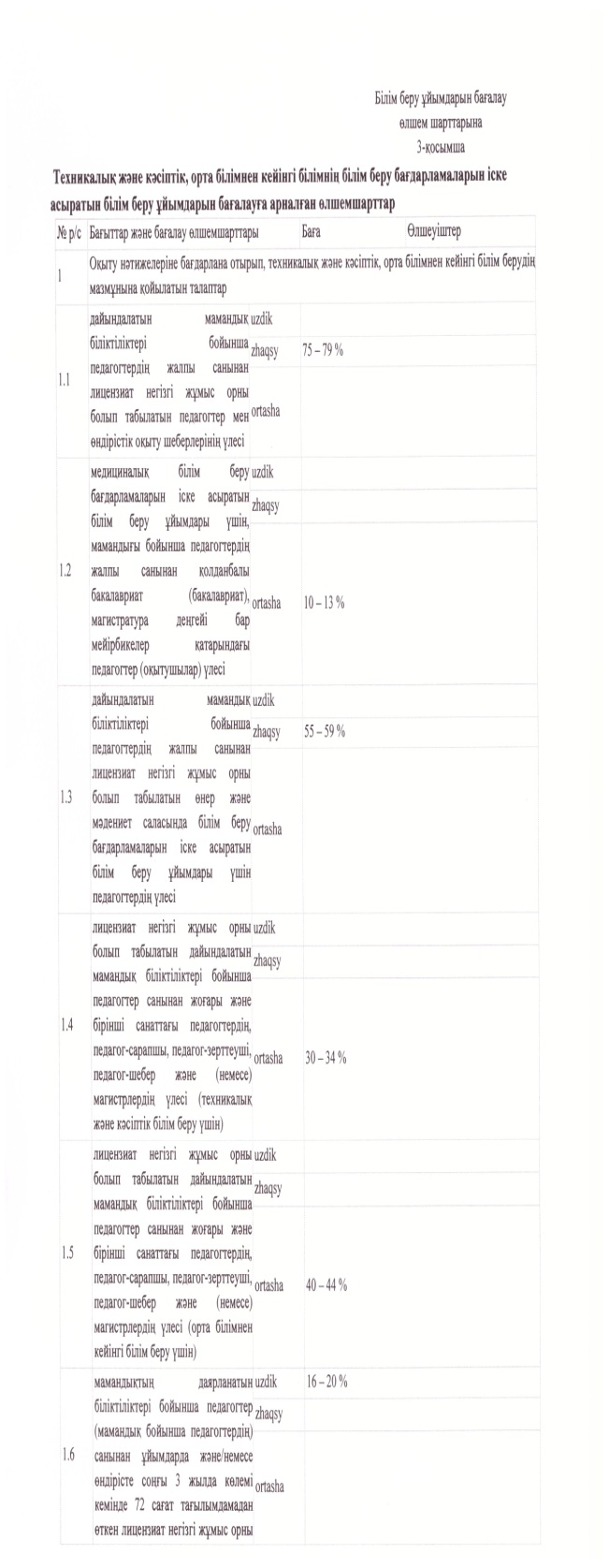 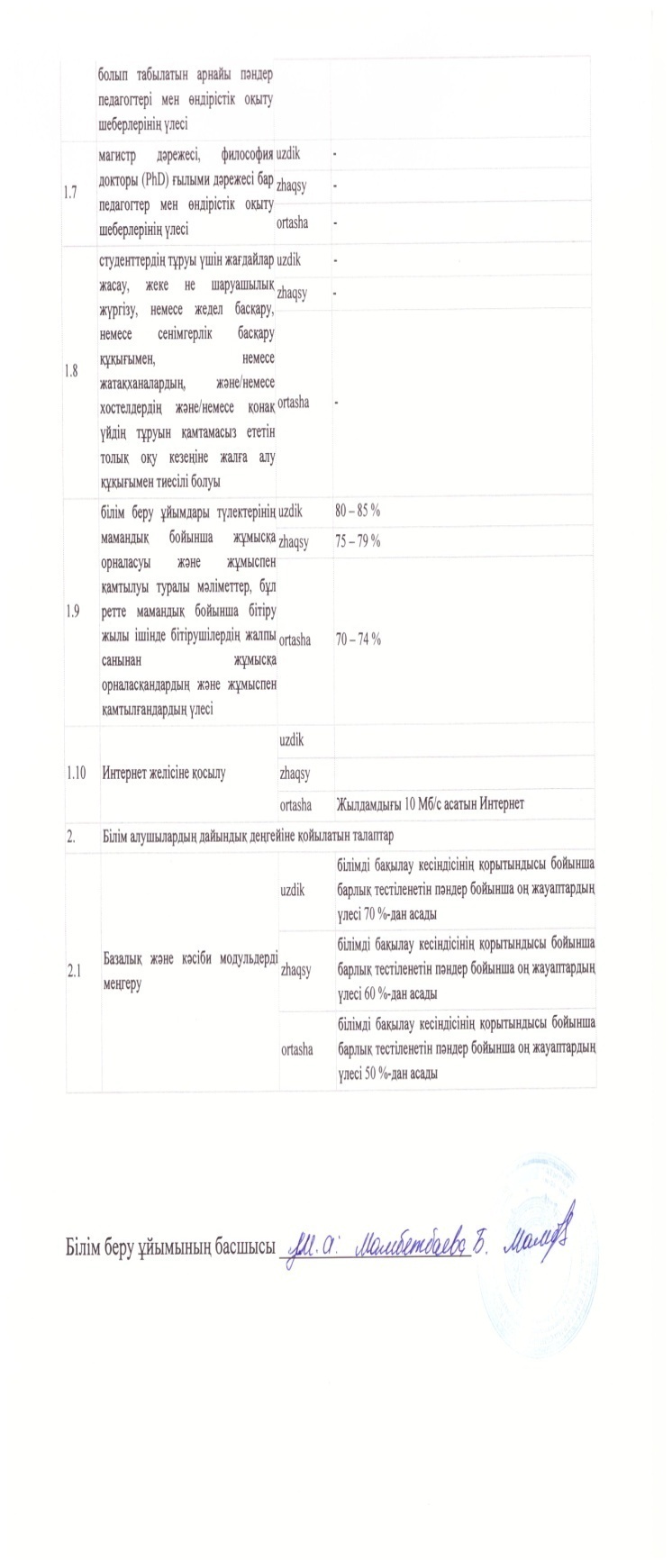 Қорытынды: №36 «Нұрәлем» бөбекжай - бақшасы басқару қызметі «жақсы» деңгейде деп есептелсін. Комиссия №36 «Нұрәлем» бөбекжай - бақшасы өткен өзін-өзі зерделеуді негізге ала отырып, төмендегідей шешім қабылдады: 1.№36 «Нұрәлем» бөбекжай - бақшасы білім беру қызметі Қазақстан Республикасының Мемлекеттік жалпыға міндетті білім беру стандартының талаптарына сай. 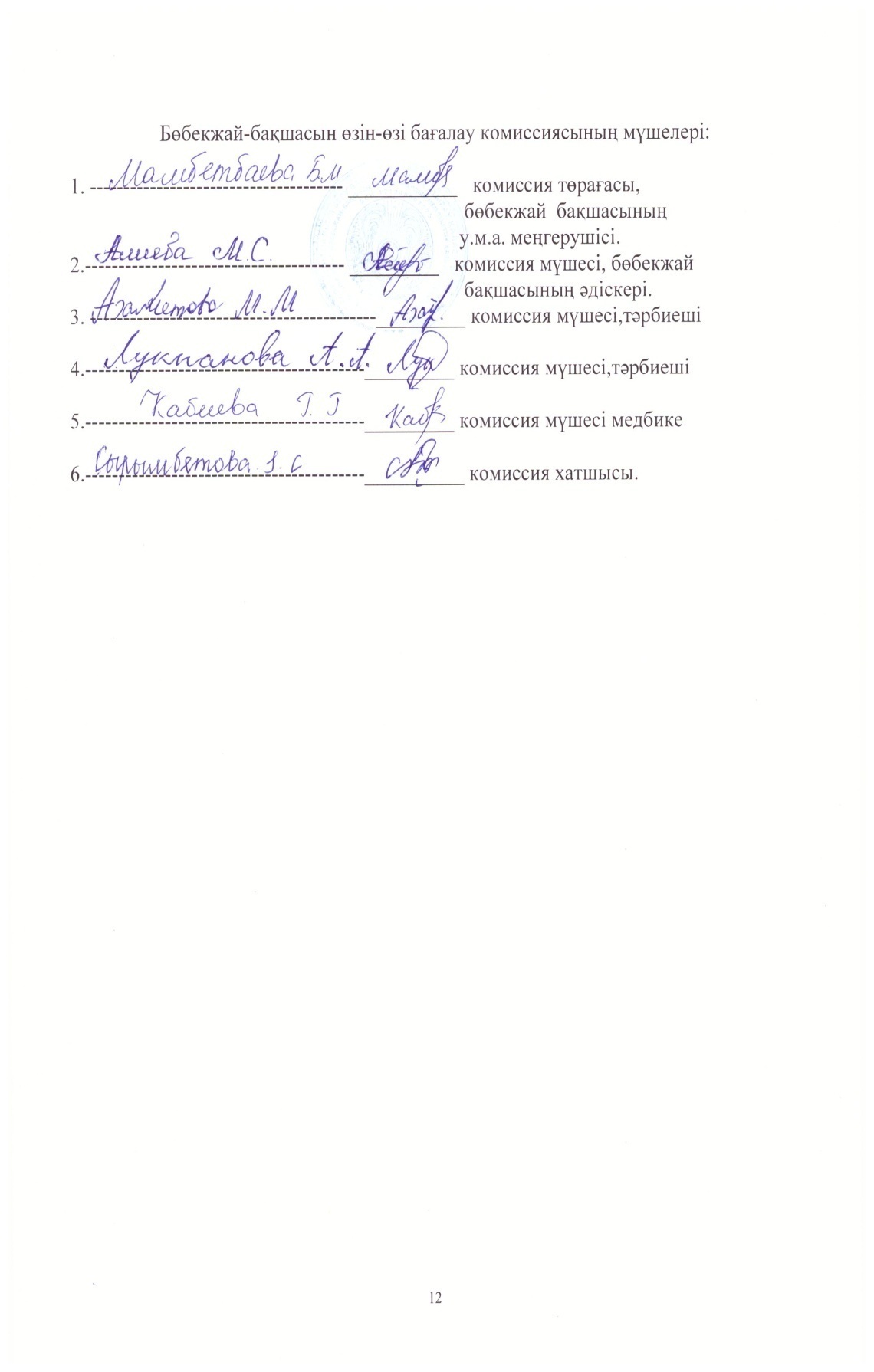 №Атаулары Саны 1Топтар саны-ойын бөлмесі -жатын бөлмесі -қабылдауу бөлмесі -әжетхана т.б.77777мамандандырылған үй-жайлармамандандырылған үй-жайлармамандандырылған үй-жайлар2Саз бөлмесі13дене шынықтыру бөлмесі14Хореография 15Қазақ тілі кабинеті-6Бейнелеу кабинеті-7Әдістемелік кабинет18Психолог  бөлмесі19Меңгеруші кабинеті1Ілеспе үй-жайларІлеспе үй-жайларІлеспе үй-жайлар10Медициналық кабинет 111Асхана блогі 112Кір жуатын , үтіктейтін орын 113Есепші кабинеті 114Қойма үй жайлары 2Оқу жылдары2021-20222021-20222020-20212020-2021Оқу жылдарыПедагогтар саныпайызыПедагогтар саныпайызыМектепке дейінгі (Жоғары білімді)970%970%Мектепке дейінгі (Арнаулы орта білімді)620%510%Мамандар 510%620%Оқу жылдарыПедагогтар саныҚР Білім және ғылым министрлігі "Өрлеу" біліктілікті арттыру ұлттық орталығыҚР Білім және ғылым министрлігі "Өрлеу" біліктілікті арттыру ұлттық орталығы"Назарбаев зияткерлік мектептері"ДББҰПедагогикалық шеберік орталығы"Назарбаев зияткерлік мектептері"ДББҰПедагогикалық шеберік орталығы(Тағы басқа курстар бар болса)(Тағы басқа курстар бар болса)Оқу жылдарыПедагогтар санысаны пайызысаны пайызысаны пайызы2021-2022110%110%330%2020-2021220%110%Оқу жылдарыЗияткерлік сайысЗияткерлік сайысЗияткерлік сайысСпорттық сайысСпорттық сайысСпорттық сайысШығармашылқ сайысШығармашылқ сайысШығармашылқ сайысКөркемдік сайысКөркемдік сайысКөркемдік сайысОқу жылдарыаудандыққалалықреспубилкааудандыққалалықреспубилкааудандыққалалықреспубилкааудандыққалалықреспубилка2021-202226562020-202145462020-2021 оқу жылыБілім беру ұйымдарын бағалау
өлшемшарттарына
8-қосымшаР/с№Дағдылар тізбесіБөбек жасы (1-3 жас)Бөбек жасы (1-3 жас)Бөбек жасы (1-3 жас)Бөбек жасы (1-3 жас)Мектепке дейінгі жас (3-6 жас)Мектепке дейінгі жас (3-6 жас)Мектепке дейінгі жас (3-6 жас)Мектепке дейінгі жас (3-6 жас)Мектепке дейінгі жас (3-6 жас)Мектепке дейінгі жас (3-6 жас)Мектепке дейінгі жас (3-6 жас)Мектепке дейінгі жас (3-6 жас)Мектепке дейінгі жас (3-6 жас)Мектепке дейінгі жас (3-6 жас)Мектепке дейінгі жас (3-6 жас)Мектепке дейінгі жас (3-6 жас)Мектепке дейінгі жас (3-6 жас)Р/с№Дағдылар тізбесіЕрте жас (1 жастан бастап)Ерте жас (1 жастан бастап)Кіші жас (2 жастан
бастап)Кіші жас (2 жастан
бастап)Орта жас (3 жастан бастап)Орта жас (3 жастан бастап)Орта жас (3 жастан бастап)Орта жас (3 жастан бастап)Ересек жас (4 жастан бастап)Ересек жас (4 жастан бастап)Ересек жас (4 жастан бастап)Ересек жас (4 жастан бастап)Мектепалды жасы (5 жастан бастап)Мектепалды жасы (5 жастан бастап)Мектепалды жасы (5 жастан бастап)Барлығы игерген
%Барлығы игерген
%Р/с№Дағдылар тізбесіТоптар саны/ балалардың саны*Дағдыларды игерген балалар саны %*Топтар саны/ балалардың саны*Дағдыларды игерген балалар саны %*Топтар саны/ балалардың саны*Топтар саны/ балалардың саны*Дағдыларды игерген балалар саны %*Дағдыларды игерген балалар саны %*Топтар саны/ балалардың саны*Топтар саны/ балалардың саны*Дағдыларды игерген балалар саны %*Дағдыларды игерген балалар саны %*Топтар саны/ балалардың саны*Топтар саны/ балалардың саны*Дағдыларды игерген балалар саны %*Барлығытоптар саны/ балалардың саны*Барлығыдағдылардыигергенбалалар саны %*123456778899101011111213142Денсаулық сақтау дағдылары1-топ60-бала3,42-топ83 бала2-топ83 бала4,84,82-топ81-бала2-топ81-бала5,35,31-топ48-бала1-топ48-бала2,77-топ27216,2%3Коммуникативтік-тілдік дағдылар1-топ60-бала2,72-топ83 бала2-топ83 бала5,65,62-топ81-бала2-топ81-бала5,15,11-топ48-бала1-топ48-бала2,87-топ27216,2%4Танымдық дағдылар1-топ60-бала1,92-топ83 бала2-топ83 бала4,64,62-топ81-бала2-топ81-бала5,15,11-топ48-бала1-топ48-бала2,77-топ27214,3%5Шығармашылық дағдылар1-топ60-бала3,42-топ83 бала2-топ83 бала4,64,62-топ81-бала2-топ81-бала5,45,41-топ48-бала1-топ48-бала2,77-топ27216,1%6Әлеуметтік дағдылар5,51-топ48-бала1-топ48-бала2,82,86-топ2726-топ27213,1%13,1%2021-2022 оқу жылы Білім беру ұйымдарын бағалау
өлшемшарттарына
8-қосымшаР/с№Дағдылар тізбесіБөбек жасы (1-3 жас)Бөбек жасы (1-3 жас)Бөбек жасы (1-3 жас)Бөбек жасы (1-3 жас)Мектепке дейінгі жас (3-6 жас)Мектепке дейінгі жас (3-6 жас)Мектепке дейінгі жас (3-6 жас)Мектепке дейінгі жас (3-6 жас)Мектепке дейінгі жас (3-6 жас)Мектепке дейінгі жас (3-6 жас)Мектепке дейінгі жас (3-6 жас)Мектепке дейінгі жас (3-6 жас)Р/с№Дағдылар тізбесіЕрте жас (1 жастан бастап)Ерте жас (1 жастан бастап)Кіші жас (2 жастан
бастап)Кіші жас (2 жастан
бастап)Орта жас (3 жастан бастап)Орта жас (3 жастан бастап)Ересек жас (4 жастан бастап)Ересек жас (4 жастан бастап)Мектепалды жасы (5 жастан бастап)Мектепалды жасы (5 жастан бастап)Барлығы игерген
%Барлығы игерген
%Р/с№Дағдылар тізбесіТоптар саны/ балалардың саны*Дағдыларды игерген балалар саны %*Топтар саны/ балалардың саны*Дағдыларды игерген балалар саны %*Топтар саны/ балалардың саны*Дағдыларды игерген балалар саны %*Топтар саны/ балалардың саны*Дағдыларды игерген балалар саны %*Топтар саны/ балалардың саны*Дағдыларды игерген балалар саны %*Барлығытоптар саны/ балалардың саны*Барлығыдағдылардыигергенбалалар саны %*12345678910111213142Денсаулық сақтау дағдылары1-топ20-бала2,2%2-топБала саны-563,83-топБала саны-734,61-топБала саны -241,8%7-топ17312,4%3Коммуникативтік-тілдік дағдылар1-топ20-бала2,2%2-топБала саны-564,13-топБала саны-734,81-топБала саны -242,8%7-топ17313,9%4Танымдық дағдылар1-топ20-бала2,1%2-топБала саны-563,93-топБала саны-735,01-топБала саны -243%7-топ17314%5Шығармашылық дағдылар1-топ20-бала2,0%2-топБала саны-564,23-топБала саны-734,91-топБала саны -242,8%7-топ17313,9%6Әлеуметтік дағдылар2-топБала саны-564,33-топБала саны-735,01-топБала саны -243%6-топ15312,3%